Booking form for Westbury Park Wrap Around Care 2024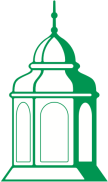                                                                        Westbury Park Stay & Play
                                                                                          Westbury Park School, Bayswater Ave, Bristol, BS6 7NUCHILDS NAME..............................................  Class...........Please book your child's place for the first term on this form below.Please circle what you require B/C for Breakfast Club & A/S for After school club for each date needed and return          this form back to After School Club direct. Forms need to be returned by Friday 19th July 2024 to secure a space, any forms after this date will be subject to availability.Please note Monday 2nd and Tuesday 3rd September 2024 are inset days. I agree to sign up to the Westbury Park Stay and Play, please add £15 admin fee to my Gateway Account.Please indicate by ticking the box below whether you require to pay by childcare voucher/ tax credit or pay as you        go.PAY AS YOU GO            CHILDCARE VOUCHERS / TAX CREDIT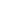 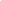 Signed.............................................  Print Name...................................... Email…………………….……………………………….02 Sept 2024INSET03 Sept INSET04 Sept B/C             A/S05 Sept B/C             A/S 06 Sept B/C             A/S9 Sept B/C             A/S10 Sept B/C             A/S11 Sept B/C             A/S 12 Sept B/C             A/S13 SeptB/C             A/S  16 SeptB/C             A/S 17 SeptB/C             A/S 18 SeptB/C             A/S 19 SeptB/C             A/S 20 SeptB/C             A/S  23 SeptB/C             A/S 24 SeptB/C             A/S 25 SeptB/C             A/S 26 SeptB/C             A/S 27 SepB/C             A/S  30 Sep B/C             A/S 01 OctB/C             A/S 02 OctB/C             A/S03 OctB/C             A/S 04 OctB/C             A/S  07 Oct B/C             A/S 08 Oct B/C             A/S 09 Oct B/C             A/S 10 Oct B/C             A/S 11 Oct B/C             A/S 14 Oct B/C             A/S 15 Oct B/C             A/S 16 Oct B/C             A/S 17 Oct B/C             A/S 18 Oct B/C             A/S21 Oct B/C             A/S22 Oct B/C             A/S23 Oct B/C             A/S24 Oct B/C             A/S25 Oct B/C             A/S